           Worksheet on Control and Coordination                                             Module – 01I.Choose the correct answer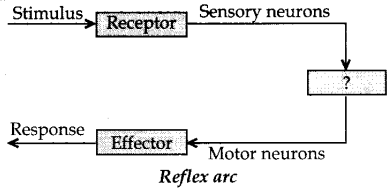 1.2. 3.          4. flex 5         yII. Answer the following questions : 1.What are receptors ? What do we call the receptors present in our nose?2.What is reflex action ? Explain with example .3. What is a nerve impulse ?4.Describe the structure of human brain with diagram.5.What is neuromuscular junction ?6.Draw the structure of a neuron .7. Draw the reflex arc.8. Describe the function of cerebellum.9. What is a synapse ?10. How is the brain protected in our body ?